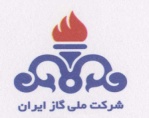                                                                   آگهي مناقصه عمومي يك مرحله اي  شماره : 767/95                موضوع : تعمير و بازسازي اماكن كمپ مسكوني البرزشركت مجتمع گاز پارس جنوبي                                                                  آگهي مناقصه عمومي يك مرحله اي  شماره : 767/95                موضوع : تعمير و بازسازي اماكن كمپ مسكوني البرزشركت مجتمع گاز پارس جنوبياستان بوشهر ـ عسلويه ـ منطقه ويژه اقتصادي انرژي پارس ـ شركت مجتمع گاز پارس جنوبي ـ پالايشگاه دوم ـ  ساختمان اداري مركزي ستاد ـ طبقه اول ـ اتاق شماره 2/101 ـ امور پيمان‌ها نام و نشاني مناقصه گزار21/06/96آخرين مهلت اعلام آمادگي و تحويل رزومه  متقاضيان  شركت  در مناقصه21/07/96مهلت تحويل  اسناد مناقصه به شركتهاي واجد صلاحيت 06/08/96مهلت تحويل پيشنهادات مالي توسط مناقصه گران07/08/96تاريخ بازگشائي پيشنهادات ماليمبلغ تضمين شركت در فرايند ارجاع كار (به عدد) 000/000/370 ريال، به صورت يكي از تضامين قابل قبول وفق آئين نامه تضمين معاملات دولتي شماره 123402/ت50659هـ مورخ 94/09/22 هيات وزيران.نوع و مبلغ تضمين شركت در فرآيند ارجاع كار(ريال)جهت كسب اطلاعات بيشتر  به آدرس هاي:  WWW.SPGC.IR . WWW.TENDER.BAZRASI.IR – WWW.IETS.MPORG.IR     مراجعه فرمائيدجهت كسب اطلاعات بيشتر  به آدرس هاي:  WWW.SPGC.IR . WWW.TENDER.BAZRASI.IR – WWW.IETS.MPORG.IR     مراجعه فرمائيد